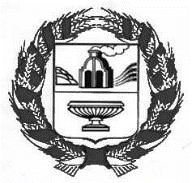 СОВЕТ ДЕПУТАТОВ НОВОМОНОШКИНСКОГО   СЕЛЬСОВЕТАЗАРИНСКОГО   РАЙОНА   АЛТАЙСКОГО КРАЯР Е Ш Е Н И Е31.08.2020									 		    № 19с. НовомоношкиноВ соответствии с Гражданским кодексом Российской Федерации, Федеральными законами от 21.12.2001 № 178-ФЗ «О приватизации государственного и муниципального имущества», от 06.10.2003 № 131-ФЗ «Об общих принципах организации местного самоуправления в Российской Федерации», Уставом муниципального образования Новомоношкинский сельсовет Заринского района Алтайского края, Совет депутатов Новомоношкинского сельсовета Заринского района Алтайского краяРЕШИЛ:1. Внести, изменяя в «Положение о порядке и условиях приватизации муниципального имущества Новомоношкинского сельсовета Заринского района алтайского края от 19.07.2019 № 16» следующие:- в п. 6.2 Положения исключить абзац: «продажа за пределами территории Российской Федерации находящихся в муниципальной собственности акций акционерных обществ».2. Обнародовать настоящее решение в установленном порядке.3. Контроль за исполнением постановления оставляю за собой. Глава сельсовета		                                                                    Л.П. Кожевникова				                  О внесении изменений в Решение совета депутатов Новомоношкинского сельсовета Заринского района алтайского края от 19.07.2019 № 16 «Об утверждении Положения о порядке и условиях приватизации муниципального имущества Новомоношкинского сельсовета Заринского района Алтайского края»